Central Beds Swim Squad Level 2 Open Meet (2ER200269)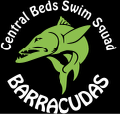  29th February and 1st March 2020Technical Officials FormTo ensure compliance with the latest Swim England licensing criteria it is requested that Clubs with 5 or more swimmers should provide at least one Official for each session.All Officials at Level 2 Open Meets must be licensed and qualified for the role undertaken.Officials who would like to offer their services should complete this form and return it to – Jane KnatchbullHelsthorpe FarmCraftonBedsLU7 0QLor send it electronically to cbssofficials@gmail.comPlease indicate in the table below your availability and level of qualification -NameASA No.ClubAddressEmailDay PhoneEve PhoneSessionJ1J2J2SRefereeSaturday 29th February1Saturday 29th February2Sunday 1st March3Sunday 1st March4